Wisconsin Student Government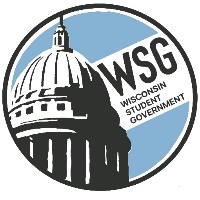 Wisconsin Technical College Advocacy GroupEstablished 1972www.wsgtech.com2021-2022 WSG Resource Director GoalsThe WSG Resource Director will have a succession plan complete to share with the membership at the January meeting.The Resource Director will develop training manuals for the Executive Team and Resource Director.